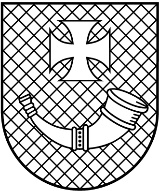 VENTSPILS CENTRA SĀKUMSKOLAS IZGLĪTOJAMO MĀCĪBU SASNIEGUMU VĒRTĒŠANAS KĀRTĪBAVentspilī2018. gada 30.augustā							Nr.1-3/2018-1Izdota  saskaņā ar Vispārējās izglītības likuma 10. panta trešās daļas 2.punktu;2014. gada 12. augusta MK noteikumu Nr. 468 „Noteikumi par valsts pamatizglītības standartu, pamatizglītības mācību priekšmetu standartiem un pamatizglītības programmu paraugiem” 31.punktu;2013. gada 21. maija MK noteikumu Nr. 281 „Noteikumi par valsts vispārējās vidējās izglītības standartu, mācību priekšmetu standartiem unizglītības programmu paraugiem” 29.punktu.Ar grozījumiem, kas apstiprināti un aktualizēti Skolas pedagoģiskajā sēdē 30.08.2018., protokols Nr.2VISPĀRĪGIE NOTEIKUMIIzglītojamo mācību sasniegumu vērtēšanas kārtība (turpmāk – kārtība) nosaka vienotu pieeju Ventspils Centra sākumskolā (turpmāk – sākumskola) izglītojamo mācību sasniegumu vērtēšanai.Kārtība ir saistoša pedagogiem un izglītojamiem sākumskolā.Kārtība ir kā informatīvs dokuments izglītojamo vecākiem. IZGLĪTOJAMO MĀCĪBU SASNIEGUMU VĒRTĒŠANAS MĒRĶIS

Objektīvs un profesionāls izglītojamo mācību sasniegumu raksturojums, lai sekmētu katra izglītojamā sabiedriskai un individuālai dzīvei nepieciešamo zināšanu un prasmju apguvi un izpratni par mācīšanās pasākumiem.IZGLĪTOJAMO MĀCĪBU SASNIEGUMU VĒRTĒŠANAS UZDEVUMIKonstatēt katra izglītojamā sasniegumus, ievērojot valsts standartu prasības, izglītojamo vajadzības, intereses, psiholoģiskās īpatnības un veselības stāvokli.Dot iespēju izglītojamajiem apliecināt zināšanas, prasmes un iemaņas visiem izziņas un mācību sasniegumu līmeņiem atbilstošos uzdevumos, nodrošinot adekvātu un objektīvu vērtējumu.Veikt nepieciešamo mācību procesa korekciju izglītojamo mācību sasniegumu uzlabošanai.Sekmēt izglītojamo atbildību par sasniedzamo rezultātu mācību procesā, mācot viņiem veikt sava darba adekvātu pašvērtējumu.Motivēt izglītojamos pilnveidot savus mācību sasniegumus.Izvērtēt katra izglītojamā mācību sasniegumu dinamiku.Veicināt pedagogu, izglītojamo un vecāku sadarbību.IZGLĪTOJAMO MĀCĪBU SASNIEGUMU VĒRTĒŠANAS  plānošana un vadībaDirektora vietnieks izglītības jomā:pārrauga vienotu izglītojamo mācību sasniegumu vērtēšanu atbilstoši valsts standartiem, mācību priekšmetu standartiem un kārtībai;izveido tēmu noslēgumu pārbaudes darbu grafiku un nodrošina tā aktualizēšanu. Vienā dienā vienai klasei netiek ieplānots vairāk par diviem pārbaudes darbiem;ne retāk kā reizi mācību gada semestrī pārbauda, kā tiek izdarīti ieraksti par izglītojamo mācību sasniegumiem skolvadības sistēmā “E-klase” (turpmāk – “E–klase”);ievieto un aktualizē informāciju par vērtēšanas dokumentiem sākumskolas mājas lapā.Pedagogi:katra mācību gada sākumā iepazīstina izglītojamos ar kārtību un prasībām savā mācību priekšmetā;katra mācību gada semestra sākumā iepazīstina izglītojamos ar tēmu noslēguma pārbaudes darbu grafiku un par izmaiņām tajā;pirms pārbaudes darba veikšanas izskaidro izglītojamajiem darbā izvirzītās prasības un vērtēšanas kritērijus, kā arī par katru uzdevumu maksimāli iegūstamo punktu skaitu un kopējam punktu skaitam atbilstošo vērtējumu;visi pārbaudes darbi jāveido tā, lai izglītojamam ir iespēja saņemt maksimālo vērtējumu 10 ballu skalā. Izglītības iestādē ievēro sākumskolā izstrādāto ieteicamo pārbaudes skalu:
sākumskolā ievēro šādu vērtēšanas skalu:
nodrošina minimālo vērtējumu ballēs atbilstoši sākumskolas kārtībai:
tēmu noslēguma pārbaudes darba rezultātus izglītojamajiem paziņo un vērtējumus ieliek “E – klasē”  piecu  darba dienu laikā pēc to kārtošanas;iepazīstina izglītojamo uzreiz pēc vērtējuma saņemšanas ar izvērtēto nobeiguma pārbaudes darbu un sniedz skaidrojumu par darba vērtējumu; veic katra pārbaudes darba rakstisku vai mutisku analīzi, nosaka tālāko darbību, sniedz informāciju izglītojamajiem par viņu izaugsmes dinamiku, prognozē tālāko darbību situācijas uzlabošanā, pārmaiņu un attīstības plānošanā.IZGLĪTOJAMO MĀCĪBU SASNIEGUMU VĒRTĒŠANAS ĪSTENOŠANASemestra vērtējuma iegūšanai izglītojamam jāizpilda visi tēmu noslēgumu pārbaudes darbi atbilstoši kārtības 4.2.6.punktam .Ja vērtējuma nav, pedagogs veic ierakstu „n/v” šādos gadījumos:izglītojamais nepiedalās mācību stundā (šajā gadījumā vienlaicīgi e-klasē fiksē gan izglītojamā mācību stundas kavējumu, gan obligāti veicamā pārbaudes darba neizpildi “n/v”);izglītojamais atsakās veikt uzdevumu;izglītojamais piedalās mācību stundā, bet neiesniedz darbu;iesniedz darbu, bet nav uzrādījis noteiktās zināšanas vai prasmes (par tā izpildi nav saņēmis punktus);izglītojamais pārbaudes darbu nav nodevis noteiktajā termiņā;rakstiskā nobeiguma pārbaudes darbā, ja tas nav pildīts atbilstoši prasībām (nav rakstīts ar zilu vai melnu pildspalvu; ja ir izmantots korektors);ja darbs izpildīts nesalasāmā rokrakstā;ja darba izpildes laikā tiek konstatēta neatļautu palīglīdzekļu izmantošana;ja darbā vai tā daļā ir cilvēka cieņu aizskaroši izteikumi vai cita autora darbs tiek uzdots par savu bez atsauces uz darba oriģināla autoru.Ja izglītojamais saņēmis vērtējumu “n/v” kādā no temata noslēguma darbiem, kas ir minimāli nepieciešami semestra vērtējuma izlikšanai, izglītojamam tiek izlikts vērtējums “n/v” arī semestrī.Ja izglītojamais slimības vai citu attaisnojošu iemeslu dēļ neierodas uz pārbaudes darbu, tad izglītojamais kārto šo pārbaudes darbu divu nedēļu laikā pēc atgriešanās izglītības iestādē, individuāli vienojoties ar skolotāju par darba izpildes laiku.Ja izglītojamais saņēmis vērtējumu “n/v” 1. semestrī, viņam 2. semestra pirmo 2 nedēļu laikā jānokārto iepriekšējā semestra temata noslēguma darbi, par kuriem saņemts vērtējums “n/v”.Pēc noslēguma pārbaudes darba rezultātu paziņošanas izglītojamam, ja viņš nepiekrīt pedagoga izliktajam vērtējumam, ir tiesības triju darba dienu laikā iesniegt sākumskolas vadībai motivētu iesniegumu. Skolas vadība izveido ekspertu komisiju un nedēļas laikā paziņo izglītojamam ekspertu komisijas lēmumu. Komisijas lēmums ir galīgs.Izglītojamie ir atbildīgi par to, lai savlaicīgi informētu savus vecākus par pārbaudes darbu rezultātiem.Pēc izglītojamo vecāku vai izglītojamo likumiskā pārstāvja pieprasījuma pedagogs var izsniegt   pārbaudes darbu.Pedagogam ir tiesības izglītojamā vecākiem vai viņu likumiskajam pārstāvim neizsniegt novērtētu izglītojamā pārbaudes darbu kopēšanai/fotografēšanai, pirms nav novērtēti visu pārējo izglītojamo pārbaudes darbi.Pedagogi novērtētos izglītojamo pārbaudes darbus uzglabā līdz esošā mācību gada beigām.Mācību priekšmeta pedagogs var izņēmuma gadījumos no pārbaudes darba atbrīvot, par to “E-klasē” veicot ierakstu “a”:ja izglītojamais ilgstoši kavējis skolu slimības dēļ;ja izglītojamais pārstāvējis skolu starptautiskā projektā, piedalījies mācību priekšmeta olimpiādē, novada vai valsts sacensībās;  ja ir īpaši attaisnojoši gadījumi, to saskaņojot ar administrāciju.Saņemtā vērtējuma uzlabošana:tēmas noslēguma pārbaudes darbā iegūto vērtējumu izglītojamais ir tiesīgs uzlabot vienu reizi divu nedēļu laikā no vērtējuma paziņošanas brīža. Vērtējums tiek ierakstīts “E-klasē” ar atzīmi “labots pēc būtības”.Kārtējie pārbaudes darbi tiek vērtēti aprakstoši (rakstiski vai mutvārdos), neizdarot ierakstus klases žurnālā, vai "ieskaitīts"/"neieskaitīts", E-klasē izdarot atzīmi "i" vai “ni”.Mājas darbi tiek vērtēti  ar “i” vai “ni”. 1.klasē mājas darbus vērtē aprakstoši, e-klases žurnālā vērtējumu neizliek;2.-6.klasē mājas darbu vērtējumi “ieskaitīts/ neieskaitīts” matemātikā, latviešu valodā, svešvalodā tiek atspoguļoti e-klases žurnāla sadaļā “Mājas darbu žurnāls”, ievērojot, ka laboto un e-klases žurnālā ievadīto vērtējumu minimālais skaits mēnesī atbilst mācību stundu skaitam nedēļā;ja izglītojamais mājas darbu nav veicis attaisnojošu iemeslu dēļ (slimības dēļ u.c.), tad mājas darbu žurnālā ievada apzīmējumu “a”.Izglītojamais, kurš atbrīvots no atsevišķu pārbaudes darbu izpildes, semestra vērtējumu iegūst, izpildot mācību priekšmeta skolotāja īpaši izstrādātu noslēguma pārbaudes darbu par visām konkrētajā semestrī apgūtajām tēmām. Pārbaudes darbā iegūtais vērtējums ir uzskatāms par semestra vērtējumu attiecīgajā mācību priekšmetā.Mācību priekšmetu semestru un gada vērtējumu veido visu 10 ballēs novērtēto pārbaudes darbu aritmētiskais vidējais vērtējums. Izliekot semestra vērtējumu mācību priekšmetā, pedagogam jāņem vērā tikai izglītojamā uzlabotie vērtējumi konkrētajos pārbaudes darbos, izņemot gadījumus, ja uzlabotie vērtējumi ir zemāki par sākotnējo vērtējumu.Gadījumos, kad izšķiras semestra vai gada  vērtējums, tiek ņemti vērā kārtējo pārbaudes darbu un mājas darbu vērtējumi.Izšķirošais ir mācību priekšmetā iegūtais vērtējums 2. semestrī.6. NOBEIGUMA JAUTĀJUMIAtzīt par spēkā neesošu 2015. gada 1. septembrī apstiprināto Izglītojamo mācību sasniegumu vērtēšanas kārtību.Kārtība ir apspriesta Ventspils Centra sākumskolas vadības komandā un Pedagoģiskās padomes sēdē.Ventspils Centra sākumskolas izglītojamo mācību sasniegumu vērtēšanas kārtība stājas spēkā 2018. gada 3. septembrī.Direktores p.i.:							/Liāna Biezbārde/Latvijas RepublikaVENTSPILS PILSĒTAS DOMEIZGLĪTĪBAS PĀRVALDEVENTSPILS CENTRA SĀKUMSKOLAReģ.nr. 3211902422, Saules iela 37, Ventspils, LV3601, Latvija, tālr.: 63629937, e-pasts: centra.sakumskola@ventspils.lvBallesVeiktā darba apjoms (%)1096-100990-95880-89770-79660-69550-59440-49330-39215-2911-14- (vēl jāmācās)/ (daļēji)+ (apgūts)0 – 39%40 – 69%70 – 100%Stundu skaits nedēļāMinimālais vērtējumu skaits semestrī122333445566